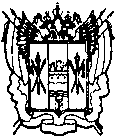 администрациЯ Цимлянского районаПОСТАНОВЛЕНИЕ23.07.2018                     	                        № 461                                         г. ЦимлянскОб утверждении стоимости 1 кв.м. общей площади жилья по Цимлянскому району на III квартал  2018 годаВ целях обеспечения реализации приоритетного национального проекта «Доступное и комфортное жилье гражданам России», Администрация Цимлянского района,ПОСТАНОВЛЯЕТ:1.	Утвердить стоимость 1 квадратного метра общей площади жилья, в
разрезе городского и сельских поселений входящих в состав Цимлянского
района, на III квартал 2018 года:Цимлянское городское поселение	24 000 рублейКалининское сельское поселение	13 500 рублейКрасноярское сельское поселение	23 000 рублейЛозновское сельское поселение	19 500 рублейМаркинское сельское поселение	           15 500 рублейНовоцимлянское сельское поселение	13 500 рублейСаркеловское сельское поселение	19 000 рублей2.	Признать утратившим силу постановление Администрации Цимлянского района от 19.04.2018 № 200 «Об утверждении стоимости 1 кв.м. общей площади жилья по Цимлянскому району на II квартал 2018 года».3.	Контроль за выполнением постановления возложить на заместителя главы Администрации Цимлянского района по строительству, ЖКХ и архитектуре Бубна А.И.Глава Администрации Цимлянского района                                                                           В.В. СветличныйПостановление вноситотдел коммунальной инфраструктуры иархитектуры Администрации района